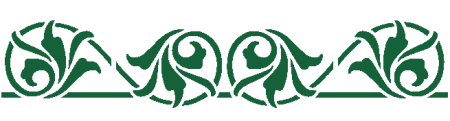 CHAMADAS PARA PUBLICAÇÕESO Conselho Editorial da Revista Interação Interdisciplinar (ISSN 2526-9550) publicação científica de caráter periódico, torna pública a chamada de artigos para o seu quarto número. Serão acolhidos para avaliação os trabalhos na forma de artigos científicos de pesquisa originais e artigos de revisões inéditos, ou relatos de experiência que dialoguem de forma interdisciplinar com as áreas do conhecimento e da ciência.A Revista Interação Interdisciplinar é um periódico científico eletrônico semestral, vinculado ao Centro Universitário de Mineiros (UNIFIMES) e tem como objetivo principal a difusão de conhecimentos de maneira multi, trans e interdisciplinar.Todos os trabalhos enviados serão submetidos à avaliação cega de no mínimo dois pareceristas com titulação igual ou superior à do proponente. Para a quarta edição, serão selecionados 15 trabalhos que deverão ser enviados em formato doc ou docx para avaliação. O envio deve ser feito no site da revista, a saber:http://publicacoes.unifimes.edu.br/index.php/interacaoEm caso de dúvidas sobre o processo de formatação, indicamos o tutorial abaixo para facilitar o processo.https://www.youtube.com/watch?v=Sxa4qiZCcKc&feature=youtu.be Os trabalhos devem ser encaminhados até o 31/03/2019Mineiros, 17 dezembro de 2018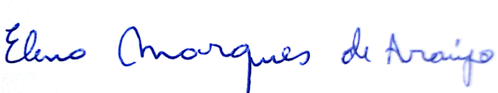 Prof. Dr. Eleno Marques de AraújoEditor chefeSenhoras e Senhores autores/pesquisadores,Apresentamos logo abaixo, o modelo para formatação dos artigos e relatos de experiência a serem submetidos à Revista Interação Interdisciplinar. É sempre muito importante que todos sigam criteriosamente as normas, respeitando as diretrizes para autores e uniformizando as produções submetidas. Não é necessário ter logomarca, ou qualquer outro elemento gráfico presente neste modelo, pois a diagramação será feita a posteriori. Além da uniformidade textual, lembramos que a ética em relação à pesquisa é uma responsabilidade de cada pesquisador, tendo estes o compromisso com a verdade, bem como com a autoria dos trabalhos realizados. TÍTULO DO ARTIGO (CENTRALIZADO, CAIXA ALTA, EM NEGRITO E SEM PONTO FINAL)Autor Autor 2 Resumo: O resumo deve ser apresentado de acordo com a NBR – 6028/2003, da Associação Brasileira de Normas Técnicas (ABNT), vir transcrito em língua vernácula e não exceder 250 palavras. Para tanto, deve apresentar-se em parágrafo único e sem recuo, ser conciso, expor os objetivos, percursos metodológicos, e os principais autores que sustentam o trabalho. Em relação à apresentação gráfica, deve ser digitado respeitando as seguintes formatações: entre linhas com espaçamento simples, fonte Times New Roman, tamanho da letra 10, justificado. Apenas o resumo, as palavras-chave, as legendas e as citações diretas com mais de três linhas devem ser formatadas em fonte 10, os demais textos devem figurar em fonte 12.  Uma linha abaixo, devem aparecer as palavras-chave. Palavras-chave: de três a cinco palavras, antecedidas pelo termo “Palavras-chave” em negrito e separadas uma da outra por ponto. Dois espaços abaixo, deve figurar o primeiro subtítulo.Abstract: Mesmo conteúdo do resumo anterior, em língua inglesa. 
Formatação e especificidades do textoO texto deve ser escrito em Língua Portuguesa Padrão, com criteriosa revisão gramatical e metodológica, sendo que a ausência destes dois critérios podem dificultar sua aprovação e publicação.  Em relação à apresentação gráfica, deve ser digitado em fonte Times New Roman, estilo normal, tamanho 12; espaçamento entrelinhas de 1,5, justificado, com margens esquerda e superior de 3 cm; direita e inferior de 2 cm e com parágrafos de 1,5. Todas as páginas devem ser numeradas, com algarismos arábicos, na parte superior direita. Quanto a extensão do artigo, deve-se respeitar a quantidade mínima de 13 e máxima de 20 laudas, contando as referências.Corpo do texto Sugere-se que os autores dividam o texto (Introdução, Desenvolvimento e Considerações Finais), de forma a imprimir sua identidade, bem como respeitando as áreas de atuação de cada proponente. A nomeação de cada subtítulo fica a critério e estilo dos pesquisadores, devendo estes virem grafados em negrito, e apenas com inicial da primeira palavra em maiúsculo, sem ponto final. Recomenda-se sejam claros, não extensos e retratem o conteúdo posteriormente descrito. De subtítulo para parágrafo deve-se deixar apenas um espaço de 1,5, processo que deve se repetir do último parágrafo que antecede cada subtítulo.Tabelas e FigurasQuando usados, tabelas, figuras e demais elementos gráficos devem ser diagramados o mais próximo possível do texto ora apresentado. Ambos os elementos devem ser numerados sequencialmente e com algarismos arábicos. Sempre que citados no texto, devem ser mencionados da seguinte maneira: “Segundo a tabela n° 13 ...”, ou “De acordo com a figura 07”. Todas as tabelas e figuras devem vir com os devidos créditos mencionados. Em relação à formatação, indica-se:Tabela 1: Intervenções didático-discursivas incentivadoras da turma XFonte: Brasileiro, 2013, p. 37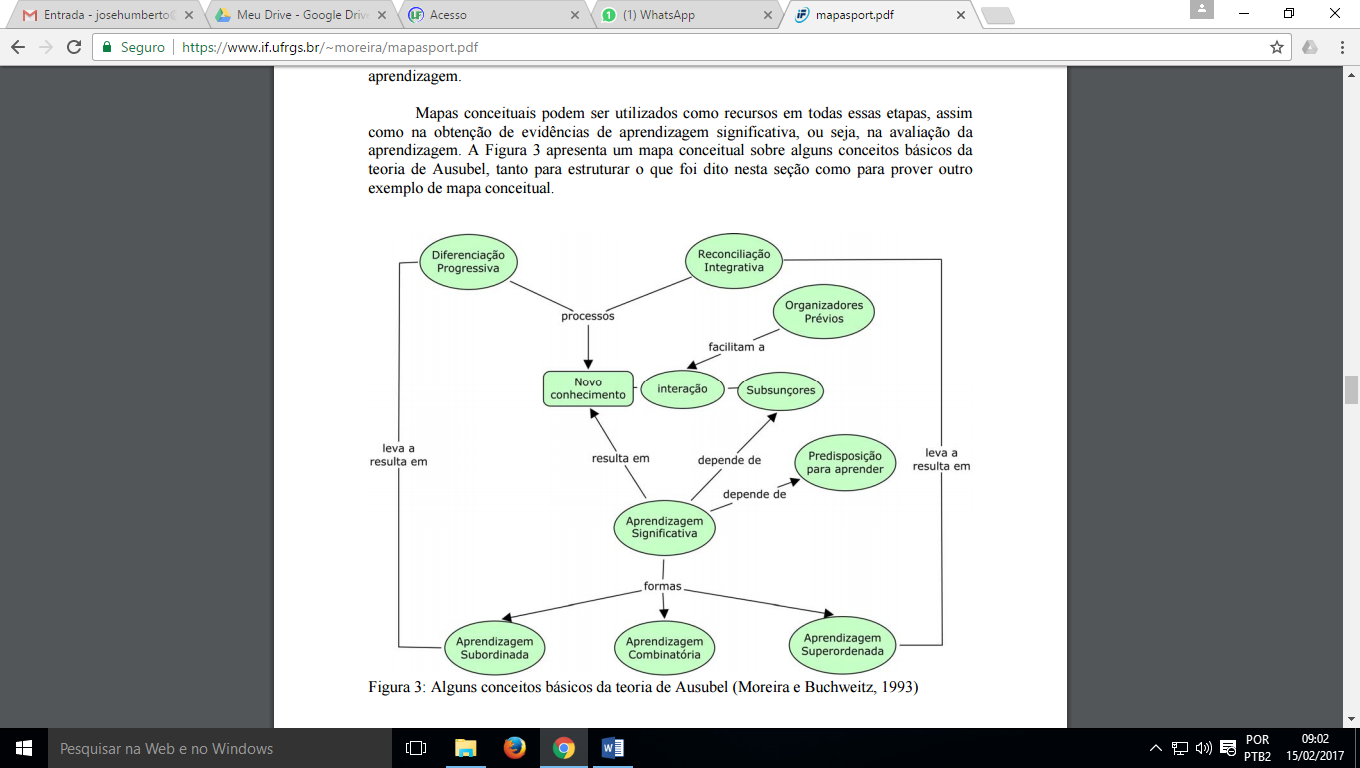 Figura 3: Alguns conceitos básicos da teoria de Ausubel (Moreira e Buchweitz, 1993)Referências e citações no corpo do artigoAs referências e as citações no corpo do artigo deverão ser apresentadas de acordo com a NBR – 10520/2002 da Associação Brasileira de Normas Técnicas (ABNT). Para tanto, deverão seguir rigorosamente o sistema de chamada: autor/data, ou sobrenome/ano/página.Para tanto, recomenda-se:Citações com um autorExemplos:1Ao dissertar sobre as citações, Umberto Eco (1932) afirma que não há uma medida certa para fazer uso das mesmas, pois tal ponderação pode variar de tese para tese.2O uso de citações pode variar de tese para tese, portanto não há consenso sobre o uso das mesmas (ECO, 1932).Citações com dois autoresQuando os nomes vierem fora dos parênteses, indicar ambos os autores, unidos pela conjunção aditiva e, acrescido do ano da publicação em questão. Quando apresentarem-se entre parênteses, grafar-se em caixa alta, separados por ponto e vírgula. Exemplos:1Marconi e Lakatos (2010) apresentam valiosas contribuições sobre a pesquisa acadêmica.2Configurada como uma pesquisa original, a tese de doutoramento é mais que uma mera reprodução, ou exposição de fatos, é a análise e a interpretação de dados (MARCONI; LAKATOS, 2010).Citações com três ou mais autoresNestes casos, deve-se indicar o primeiro autor, seguido da expressão latina et al, acrescendo a data.Exemplos:1White et al. (1998) afirmaram que a digestibilidade dos nutrientes… ou: A digestibilidade dos nutrientes está em função… (WHITE et al. 1998). REFERÊNCIASTodas as referências usadas no corpo do texto devem constar neste item. Referências adicionais, não precisam aparecer.Obrigado!Dr. Eleno Marques de AraújoEditor ChefeIntervençãoProfessorAlunoAproximar dos alunos com afetividade85%15%Ser bem-humorado71%11%Elogiar57%94%Valorizar perguntas interessantes57%0Trabalhar atividades lúdicas57%67%Pedir para o aluno resolver questões no quadro57%25%Falar sobre assuntos do cotidiano/ aplicação prática do assunto43%40%Cumprimentar e despedir com alegria e vitalidade43%11%Fazer aula em ambiente diferente43%50%Dar ponto extra43%70%Justificar o estudo28%40%Estimular com questões desafiadoras28%25%Dinamizar a aula/ faz grupos de estudo28%55%Fazer esquemas e resumos14%4%Contar piadas0%0%